Name _____________________________________ Date_____________ Period__________2.4 Chemical Reactions and EnzymesDirections: Use the textbook to aid you in answering the following questions. What happens to chemical bonds during chemical reactions? Why is the melting of ice not a chemical reaction? ________________________________________________________________________________________________________________________________________________________________________________________________________________________________________________________________________________________________________________________________________________________________________Describe the two types of energy changes that can occur in a chemical reaction. ____________________________________________________________________________________________________________________________________________________________________________________What is activation energy? ____________________________________________________________________________________________________________________________________________________________________________________What is a catalyst? Please provide an example of a biological catalyst. ____________________________________________________________________________________________________________________________________________________________________________________Label the diagram below. Notice how the addition of an enzyme lowers the activation energy in this reaction. 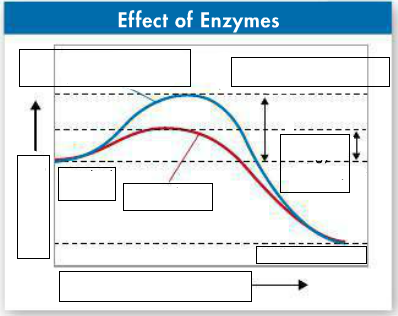 Use the diagram to answer Questions 4-5 Label the enzyme, the active site, and the products in the diagram.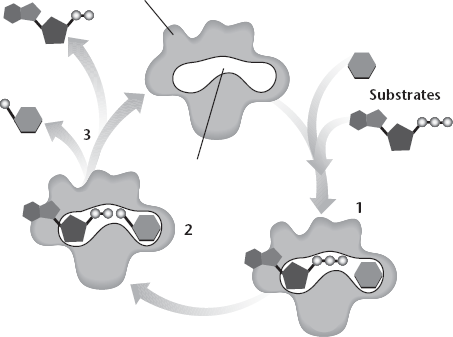 5. Write what is happening at each numbered part of the diagram.1. _______________________________________ _________________________________________2. _______________________________________ _________________________________________3. _______________________________________ _________________________________________6.  Explain how enzymes work, including the role of the enzyme-substrate complex. ____________________________________________________________________________________________________________________________________________________________________________________7. Describe some factors that may influence enzymes activity. ____________________________________________________________________________________________________________________________________________________________________________________8. Explain why a lock and key are used to describe the way an enzyme works.____________________________________________________________________________________________________________________________________________________________________________________9. Changing the temperature or pH can change an enzyme’s shape. Explain how changing the temperature or pH might affect the function of an enzyme. (Hint: think about the analogy of the lock and key)______________________________________________________________________________________________________________________________________________________________________________________________________________________________________________________________________________